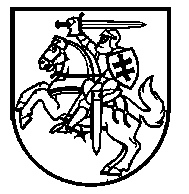 Lietuvos Respublikos VyriausybėnutarimasDėl LIETUVOS RESPUBLIKOS VYRIAUSYBĖS 2014 M. VASARIO 26 D. NUTARIMO NR. 197 „DĖL LIETUVOS RESPUBLIKOS VYRIAUSYBĖS 2004 M. GEGUŽĖS 20 D. NUTARIMO NR. 618 „DĖL DIDMENINĖS IR MAŽMENINĖS PREKYBOS ALKOHOLIO PRODUKTAIS LICENCIJAVIMO TAISYKLIŲ IR MAŽMENINĖS PREKYBOS ALKOHOLINIAIS GĖRIMAIS TAISYKLIŲ PATVIRTINIMO“ PAKEITIMO“ PAKEITIMO2015 m. spalio 26 d. Nr. 1114
VilniusLietuvos Respublikos Vyriausybė nutaria:1. Pakeisti Lietuvos Respublikos Vyriausybės 2014 m. vasario 26 d. nutarimą Nr. 197 „Dėl Lietuvos Respublikos Vyriausybės 2004 m. gegužės 20 d. nutarimo Nr. 618 „Dėl Didmeninės ir mažmeninės prekybos alkoholio produktais licencijavimo taisyklių ir Mažmeninės prekybos alkoholiniais gėrimais taisyklių patvirtinimo“ pakeitimo“:1.1. Pakeisti 1.3.1 papunktį ir jį išdėstyti taip:„1.3.1. Pakeisti 13.4 papunktį ir jį išdėstyti taip:„13.4. leidžiamų parduoti alkoholinių gėrimų maksimali tūrinė etilo alkoholio koncentracija (nurodoma Taisyklių 3.4–3.10, 3.12, 3.13 papunkčiuose nurodytose licencijose); jeigu licencijos prašytojas pageidauja prekiauti pilstomais alumi, alaus mišiniais su nealkoholiniais gėrimais ir natūralios fermentacijos sidru masiniuose renginiuose, parodose ir mugėse, licencijose nurodoma, kad maksimali tūrinė etilo alkoholio koncentracija neturi viršyti 7,5 procento, o jeigu licencijos prašytojas, kuriam išduodama licencija verstis sezonine mažmenine prekyba alumi, alaus mišiniais su nealkoholiniais gėrimais, natūralios fermentacijos sidru, kurio tūrinė etilo alkoholio koncentracija neviršija 7,5 procento, kurortinio, poilsio ir turizmo sezonų laikotarpiu, pageidauja prekiauti šiais gėrimais paviljonuose, automobilinėse parduotuvėse, licencijose nurodoma, kad maksimali tūrinė etilo alkoholio koncentracija neturi viršyti 7,5 procento;“.“1.2.	Pripažinti netekusiu galios 1.4 papunktį.1.3.	Pakeisti 2 punktą ir jį išdėstyti taip:„2. Šio nutarimo 1.2 ir 1.3 papunkčiai įsigalioja 2016 m. sausio 1 dieną.“2.	Šio nutarimo 1.2 papunktis įsigalioja 2015 m. lapkričio 1 dieną.Ministras Pirmininkas	Algirdas ButkevičiusŪkio ministras	Evaldas Gustas